Your recent request for information is replicated below, together with our response.Can you please provide the details of the number of police officers employed by Police Scotland in both Tayside and Fife over the last four financial years?Please be advised that Police Officer numbers are publicly available.As such, in terms of Section 16 of the Freedom of Information (Scotland) Act 2002, I am refusing to provide you with the information sought.  Section 16 requires Police Scotland when refusing to provide such information because it is exempt, to provide you with a notice which: (a) states that it holds the information, (b) states that it is claiming an exemption, (c) specifies the exemption in question and (d) states, if that would not be otherwise apparent, why the exemption applies.  I can confirm that Police Scotland holds the information that you have requested and the exemption that I consider to be applicable is set out at Section 25(1) of the Act - information otherwise accessible:“Information which the applicant can reasonably obtain other than by requesting it under Section 1(1) is exempt information”	The information you are seeking is available on the Police Scotland website, via the following link: Police Scotland Officers Numbers - Police ScotlandCan you please break these down to the two respective areas in Tayside?In terms of Section 16 of the Freedom of Information (Scotland) Act 2002, I am refusing to provide you with the information sought. Section 16 requires Police Scotland when refusing to provide such information because it is exempt, to provide you with a notice which: (a) states that it holds the information, (b) states that it is claiming an exemption, (c) specifies the exemption in question and (d) states, if that would not be otherwise apparent, why the exemption applies.Section 35(1)(a)&(b) - Law Enforcement The information requested is exempt, as its disclosure would or would be likely to prejudice substantially the prevention or detection of crime and apprehension or prosecution of offenders. If the number of police officers based at each station were disclosed, experience has shown that it would allow those intent on committing crime or causing disorder to gauge the likelihood of detection or to take measures to negate the likelihood of detection. It would allow criminals to plan how best to engage or occupy existing police resources in an effort to maximise their chances of committing serious crime, therefore harming the efficient and effective conduct of the service. This is a non-absolute exemption and requires the application of the public interest test.Section 39(1) - Health, safety and the environment The disclosure of the information requested may have the potential to increase the number of attacks on operational police officers by those being arrested or who have committed crime or who are involved in disorder. This will be particularly relevant in geographic areas with a lower number of officers. Further, in geographic areas with lower numbers of police staff to disclose the specific number at each station may have the potential to present a risk to their personal safety. This is a non-absolute exemption and requires the application of the public interest test. Public Interest Test As you will be aware, the exemptions listed above are non-absolute and require the application of the Public Interest Test. I would suggest that public accountability would favour disclosure, given that the information concerns the efficient and effective use of resources by the Service. Likewise, disclosure of the information would also inform the public debate on the issue of policing and contribute to the accuracy of that debate. Furthermore, the applicability of the exemptions listed above, the need to ensure the effective conduct of the service in relation to prevention and detection of crime and, the public safety considerations involved in the delivery of operational policing clearly favour non-disclosure of the information requested.On balance I would contend that the public interest in disclosing the information is outweighed by that in maintaining the exemptions listed, as, it is doubtful if it can ever be in the public interest to disclose information which would prejudice the prevention or detection of crime or, which would jeopardise the delivery of operational policing and the safety of officers and police staff.If you require any further assistance please contact us quoting the reference above.You can request a review of this response within the next 40 working days by email or by letter (Information Management - FOI, Police Scotland, Clyde Gateway, 2 French Street, Dalmarnock, G40 4EH).  Requests must include the reason for your dissatisfaction.If you remain dissatisfied following our review response, you can appeal to the Office of the Scottish Information Commissioner (OSIC) within 6 months - online, by email or by letter (OSIC, Kinburn Castle, Doubledykes Road, St Andrews, KY16 9DS).Following an OSIC appeal, you can appeal to the Court of Session on a point of law only. This response will be added to our Disclosure Log in seven days' time.Every effort has been taken to ensure our response is as accessible as possible. If you require this response to be provided in an alternative format, please let us know.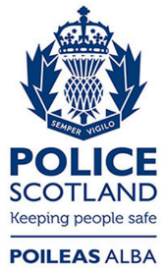 Freedom of Information ResponseOur reference:  FOI 23-1254Responded to:  30 May 2023